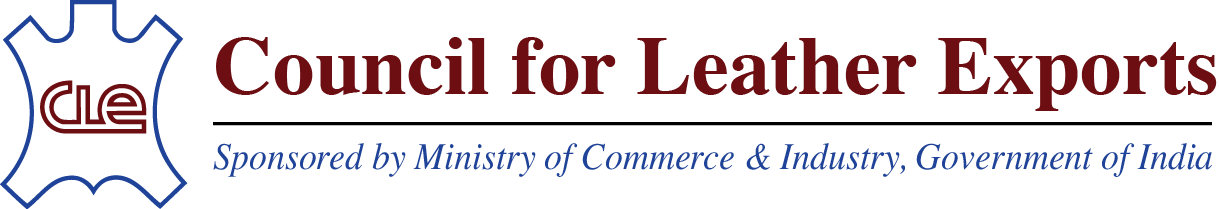 Footwear, Leather & Accessories Road Show in ChinaDecember 26-28, 2018COMPANY PROFILESigned by: Name of Authorized Signatory: Designation: Company Seal:Mobile: Date:Name of the Company Registered Address	Telephone NoFax No            Email              Website          Name of the Chief Executive and DesignationMobile & E mail ID of Chief Executive Mobile:E mail: Factory / Tannery Address(es)	Provide information in a separate sheetRegistration with Department of Industries & Commerce, State Government concerned Micro / Small / Medium Enterprises – Mention / Tick by referring to the Registration Certificate issued by DICIndustrial Entrepreneur Memorandum (IEM) For large units - Mention the IEM detailsDate of EstablishmentNet worth of the company as on 31.03.2018 (in Rs. lakhs)Fixed assets (Rs. In lakhs):Land BuildingPlant and MachineriesOther assetsTotalNet current assets (Rs. In lakhs)Annual Production capacityQuantity (Mention Unit of measurement)Finished Leather Leather FootwearNon-Leather footwearFootwear ComponentsLeather GarmentsLeather Goods & AccessoriesLeather GlovesSaddlery & HarnessExports (in US$ million)2015-162016-172017-18Finished Leather Leather FootwearNon-Leather footwearFootwear ComponentsLeather GarmentsLeather Goods & AccessoriesLeather GlovesSaddlery & HarnessTotalDomestic Sales (in Rs. crores)2015-162016-172017-18Finished Leather Leather FootwearNon-Leather footwearFootwear ComponentsLeather GarmentsLeather Goods & AccessoriesLeather GlovesSaddlery & HarnessTotalMajor Markets (Name of countries to which exported)Brief Profile of the Company (write-up about the company in about 300 words)Type in a separate page (in word file) Name & address of the Banker Bank Name: Branch: Address: Branch Manager Name: Email:Telephone No:Future Plans of the company in terms of capacity expansion, entering to new markets etc.Interest to have joint venture collaboration with overseas companies     Yes                                 No